NWSS ATHLETICS MANURE  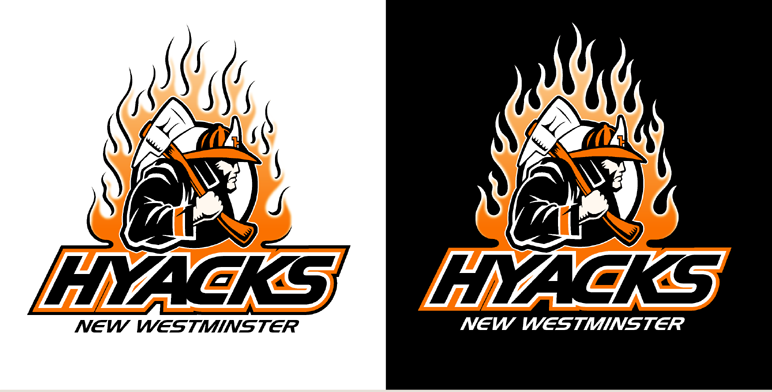 APRIL 12-13, 2018ORDER      604-517-6238Name: 		_______________________________		Cash	Address:	_______________________________		Chq	 # ________Email:		_______________________________		Phone:		_______________________________		TOTAL: $_______________Delivery Instructions __________________________________________________________________________________________________________________________________________________________________________________________________(Please identify specific drop off location for the delivery drivers)Bags @ $5 per Bag 	____________ (minimum 2 bags for delivery) Each bag covers an area of about 3 ft x 3 ft and 2 inches high of manure.Please indicate the neighborhood that you live in or near.Conn		Howay		Glen		Spencer		Hume   	Robson		Kelvin				QE/QMS 	 	McBride	Thank You for your continued support!